Дизайн-проекты благоустройства дворовых территорий г.Фокино в 2017г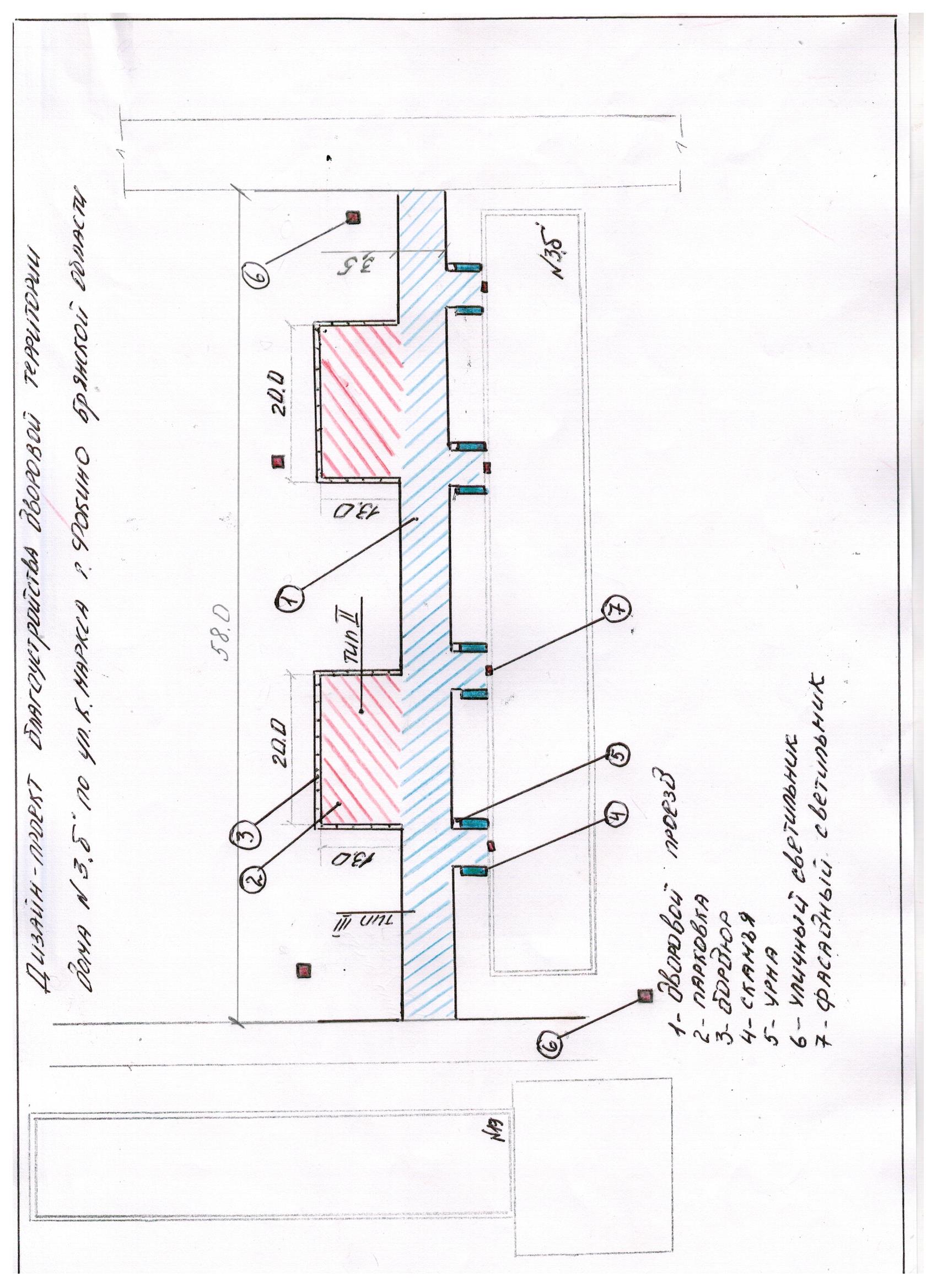 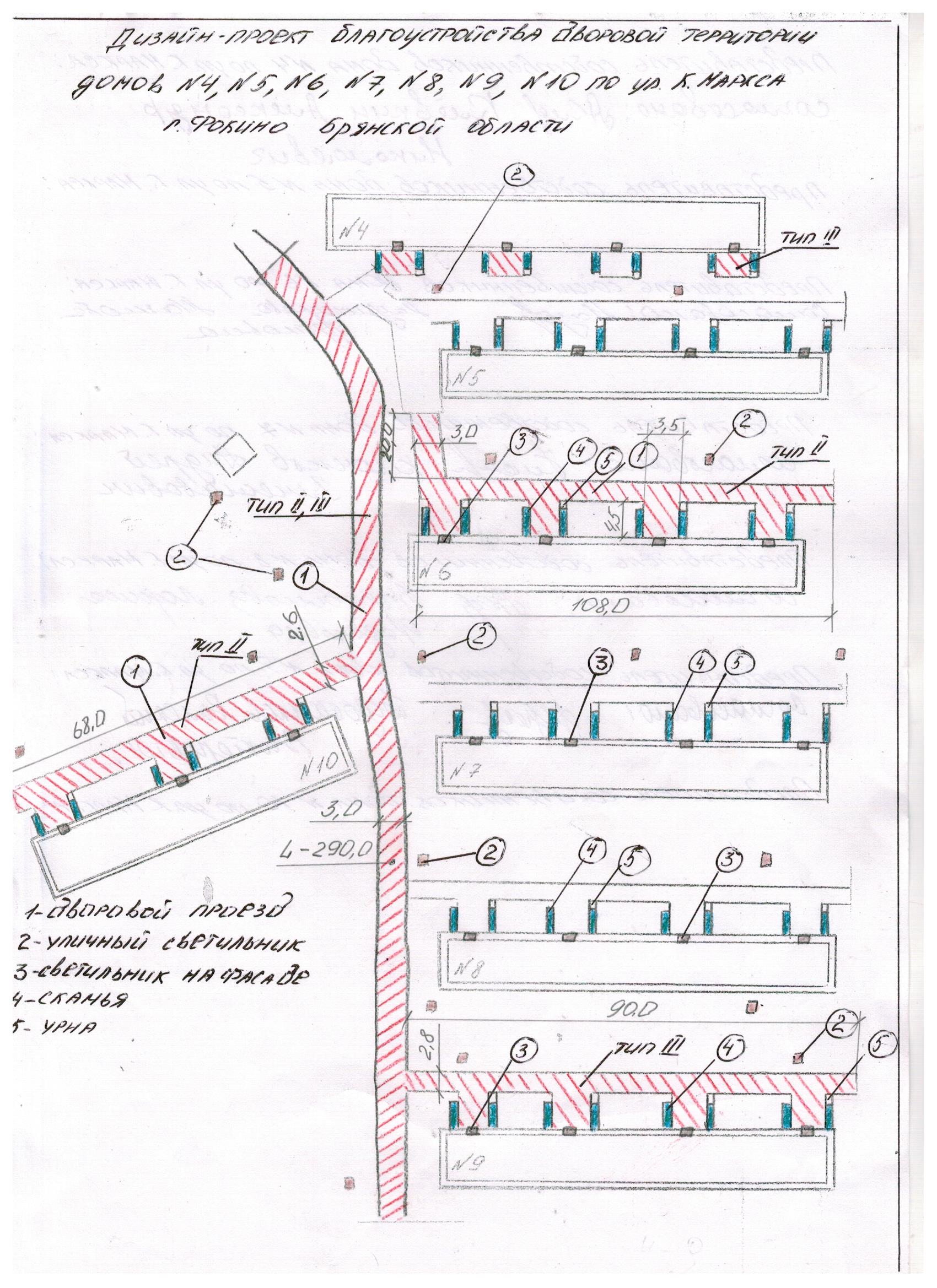 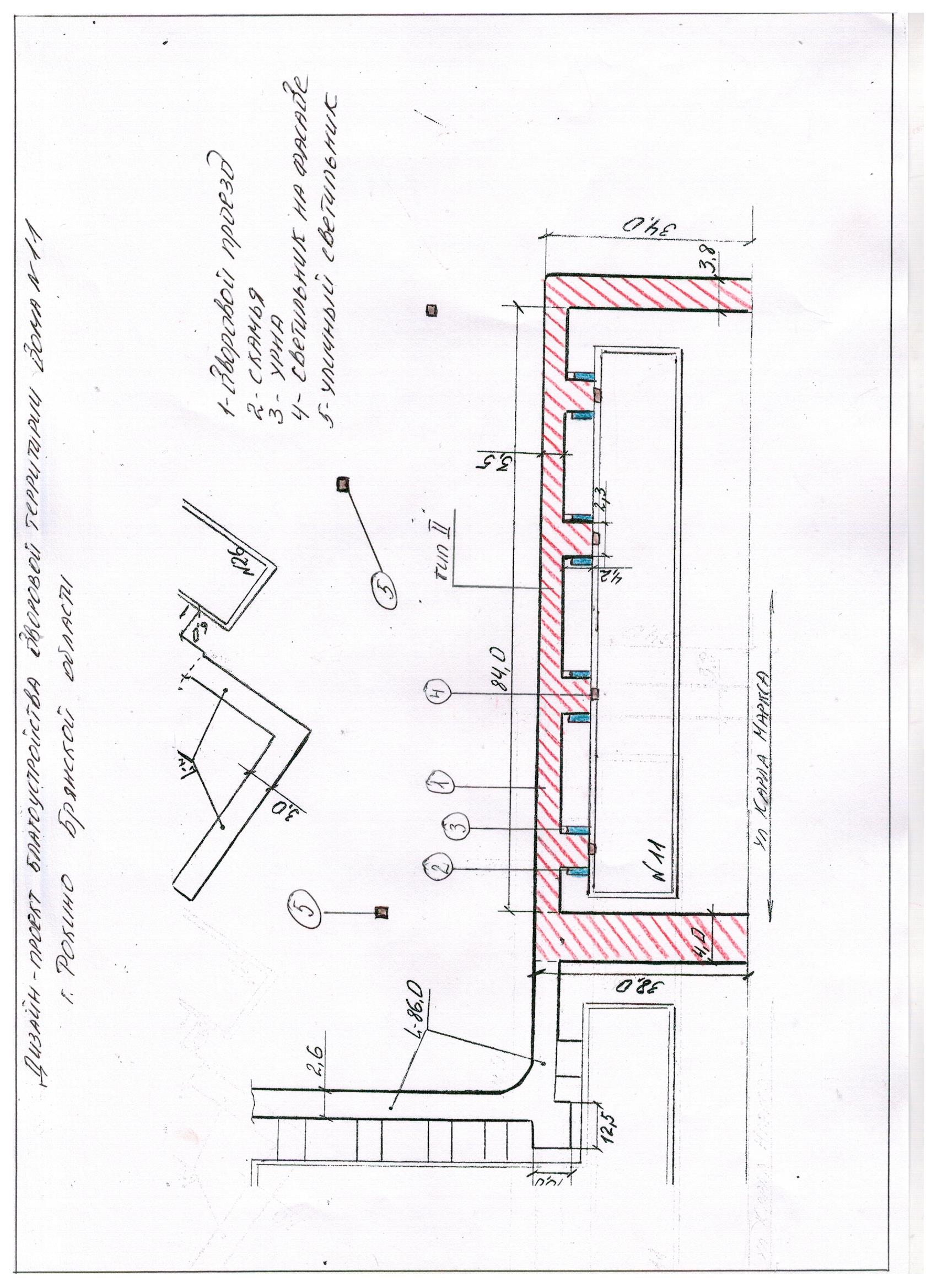 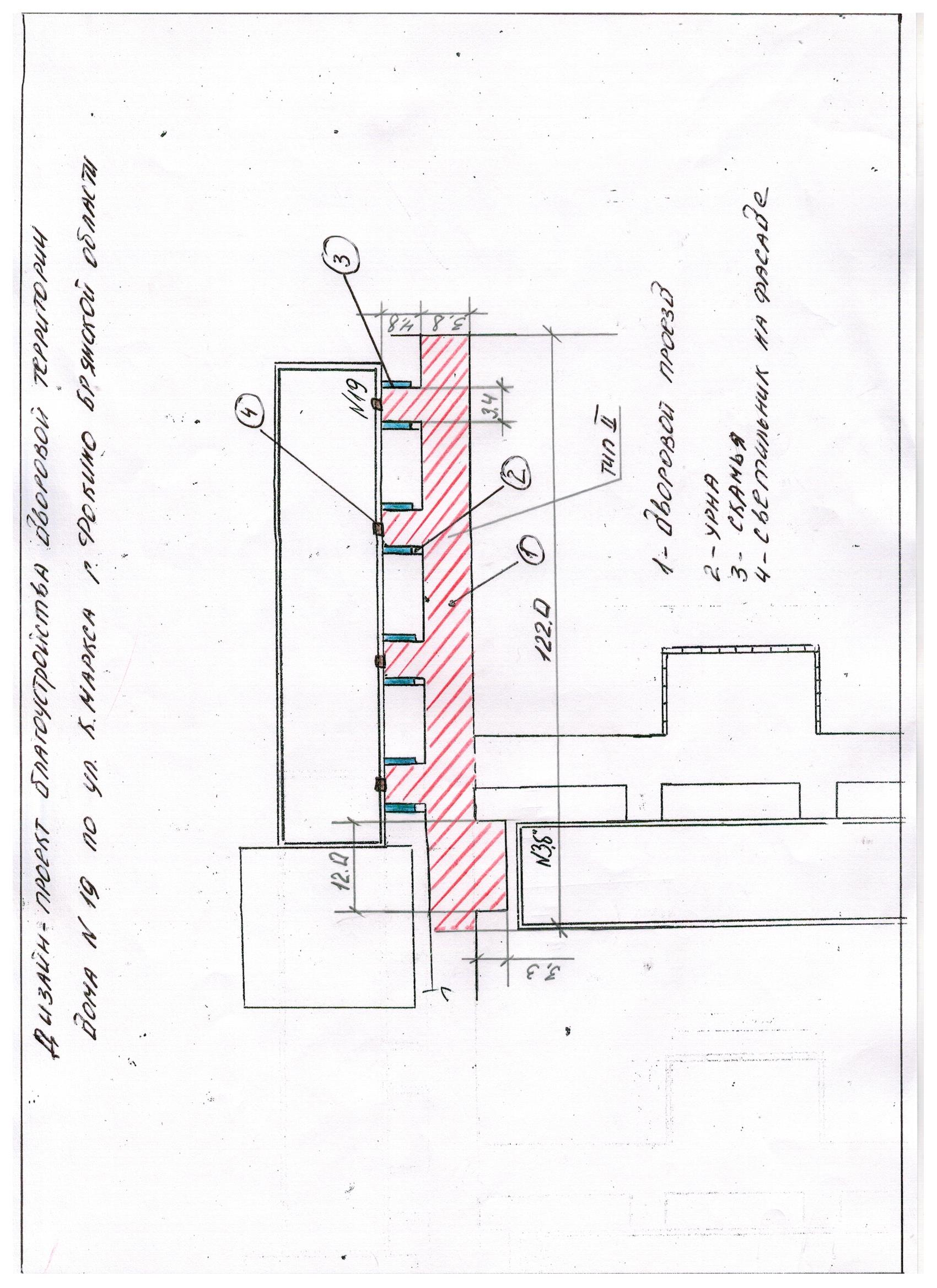 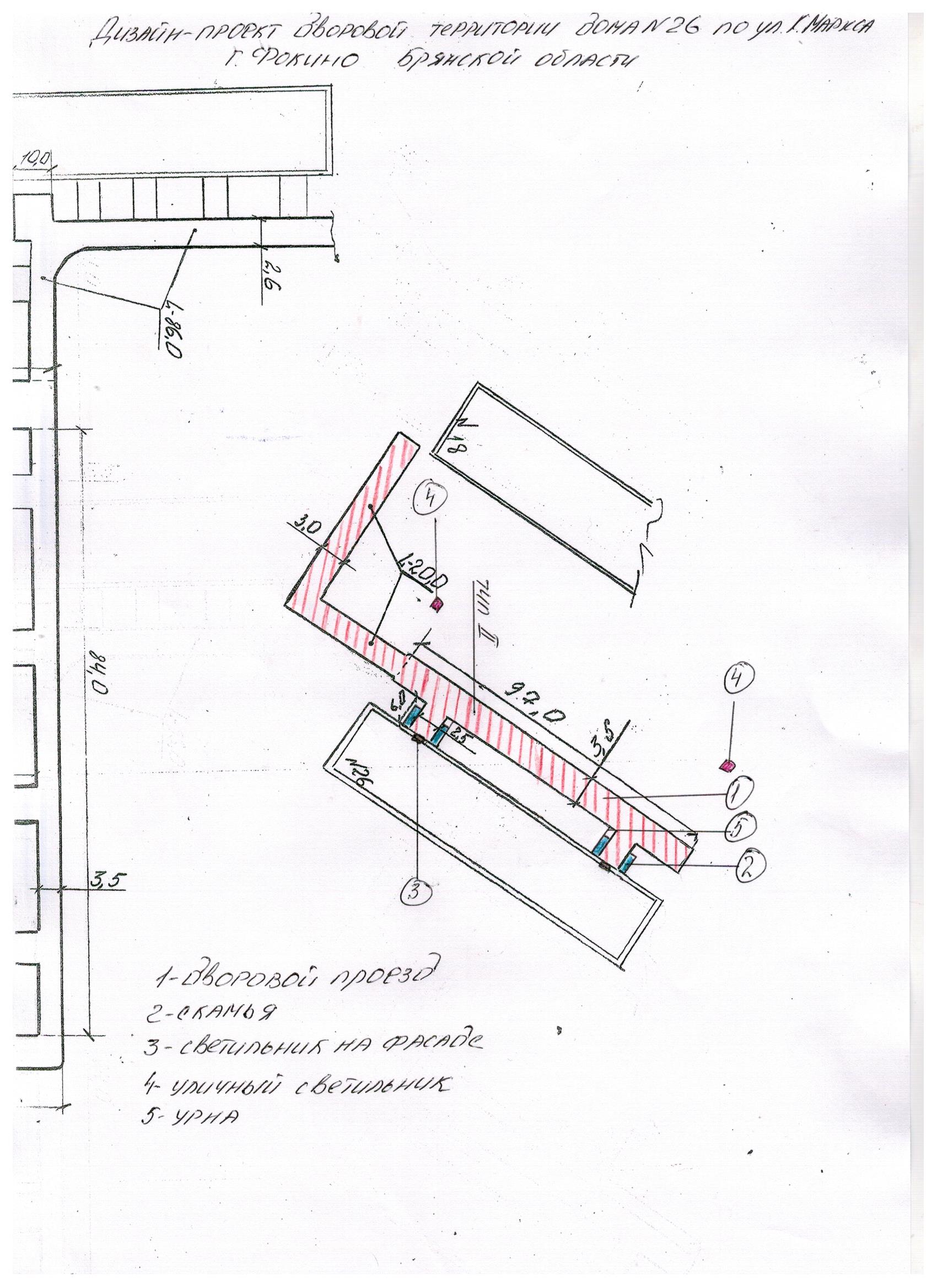 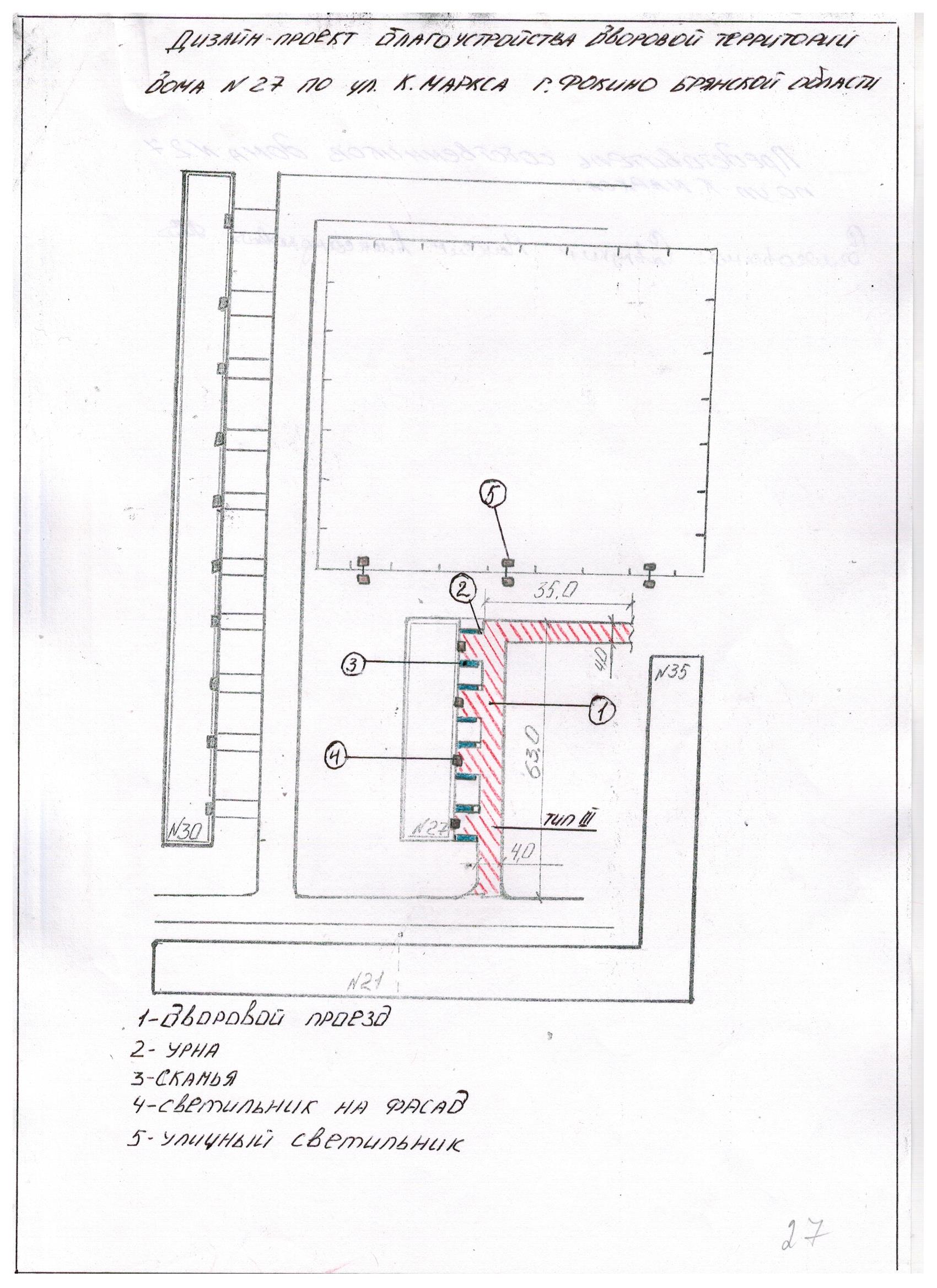 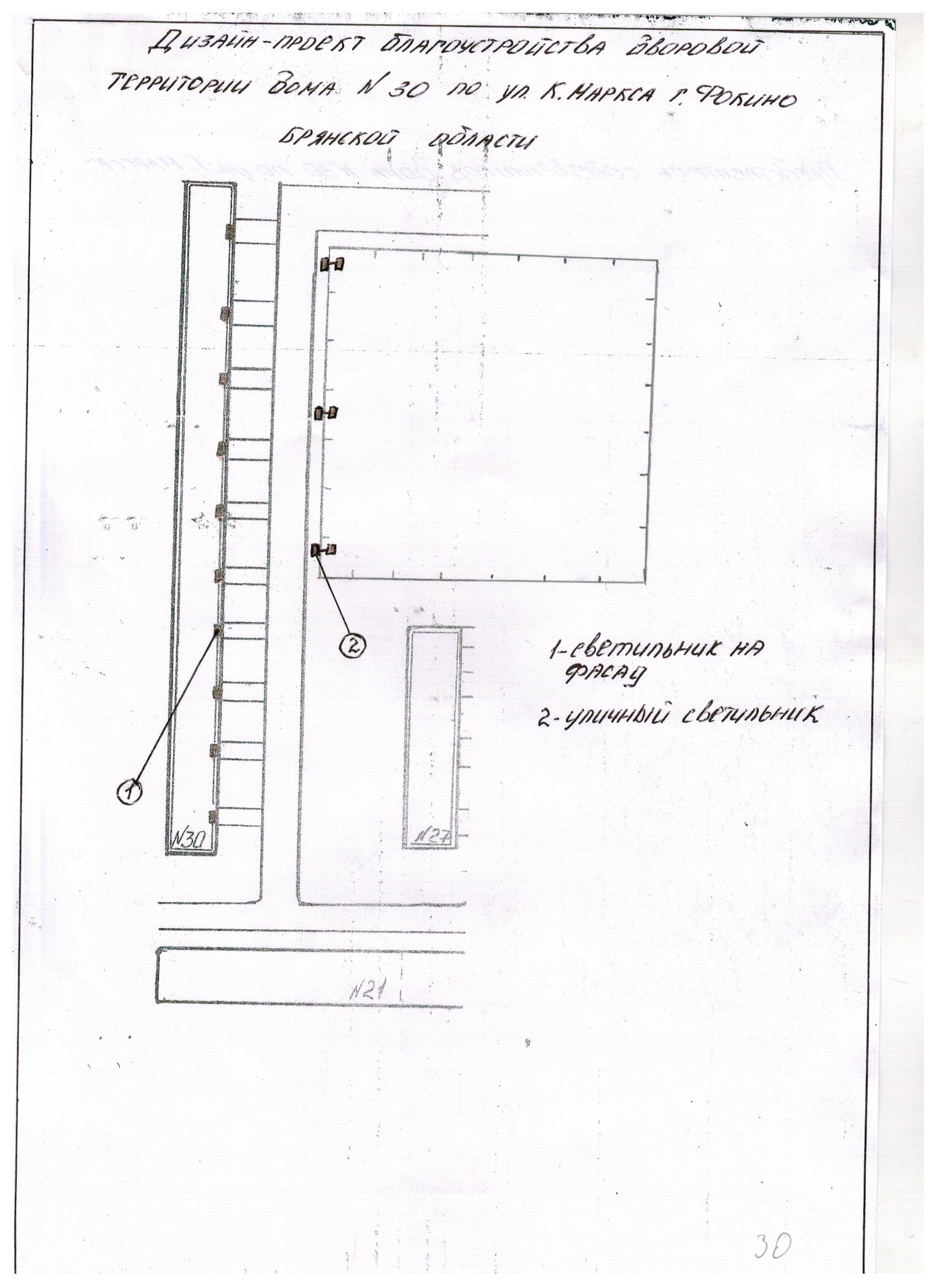 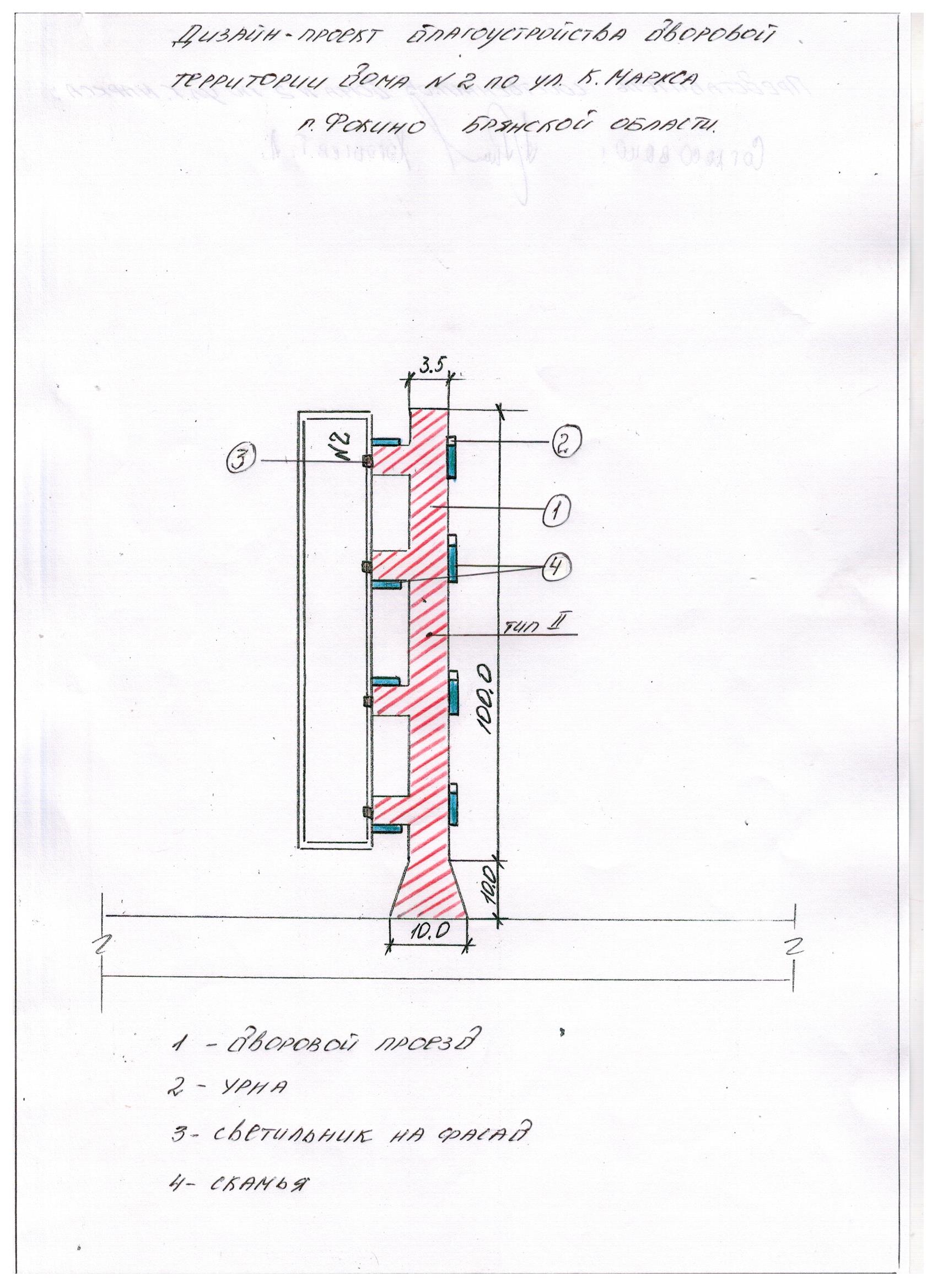 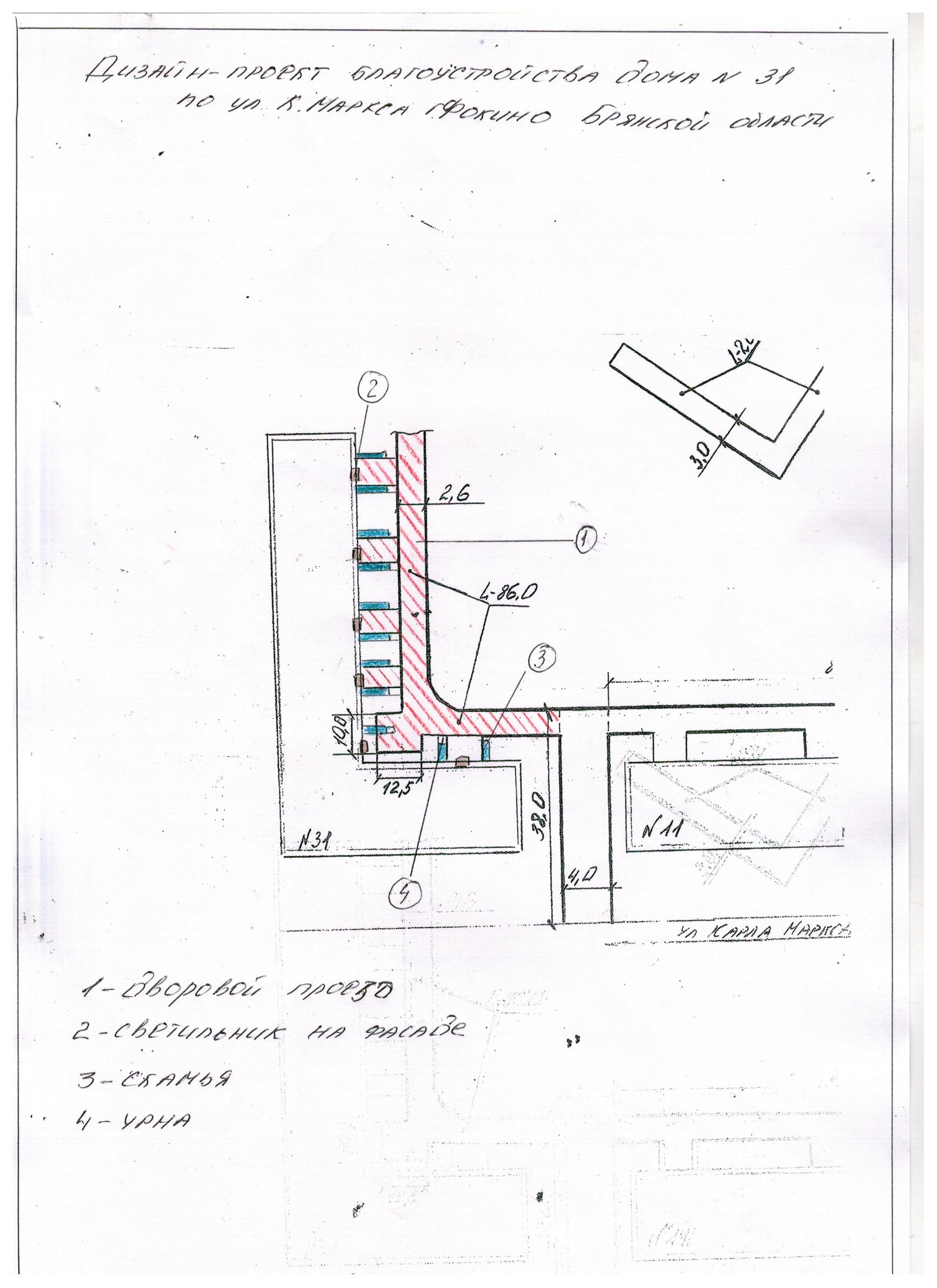 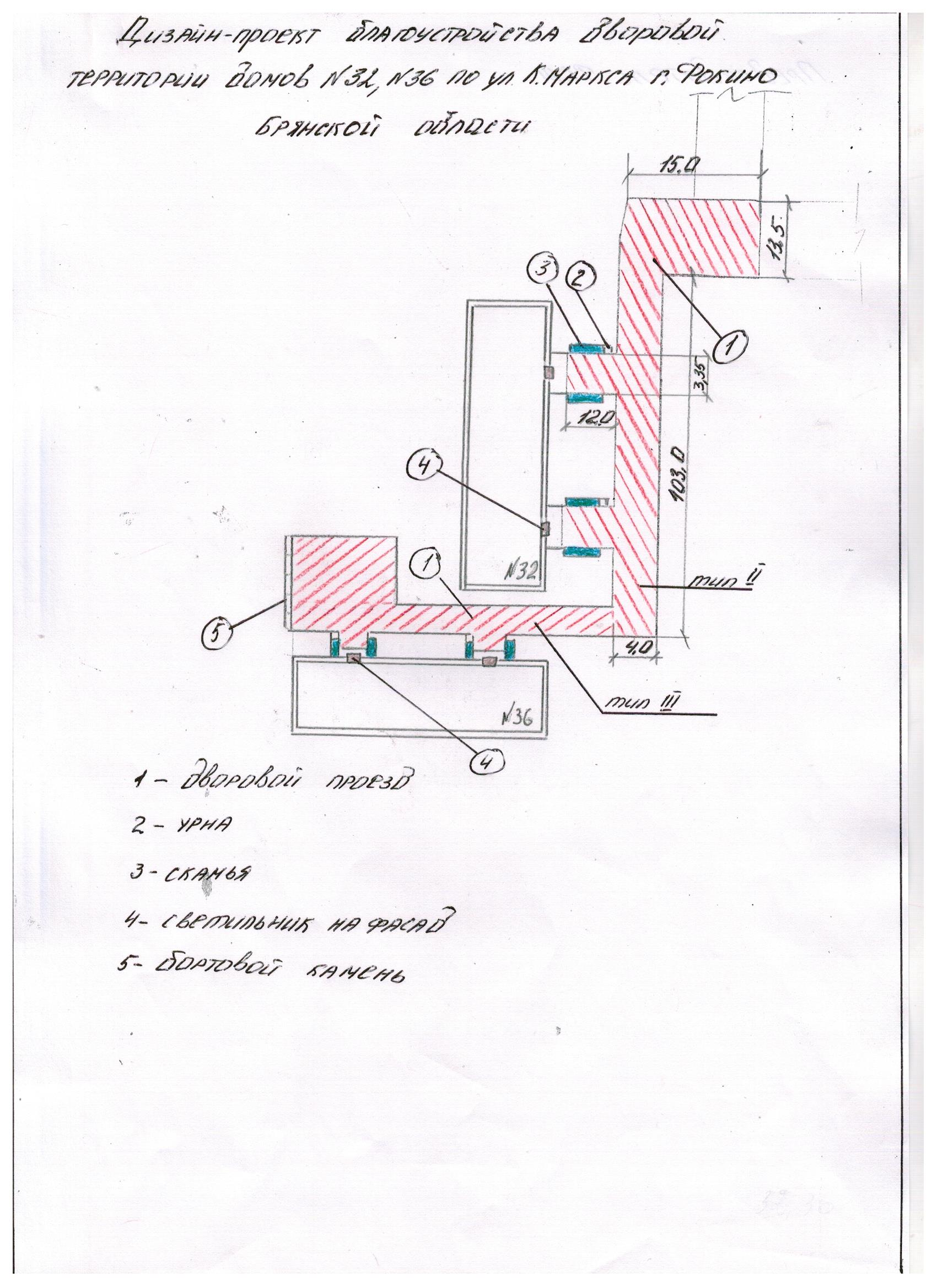 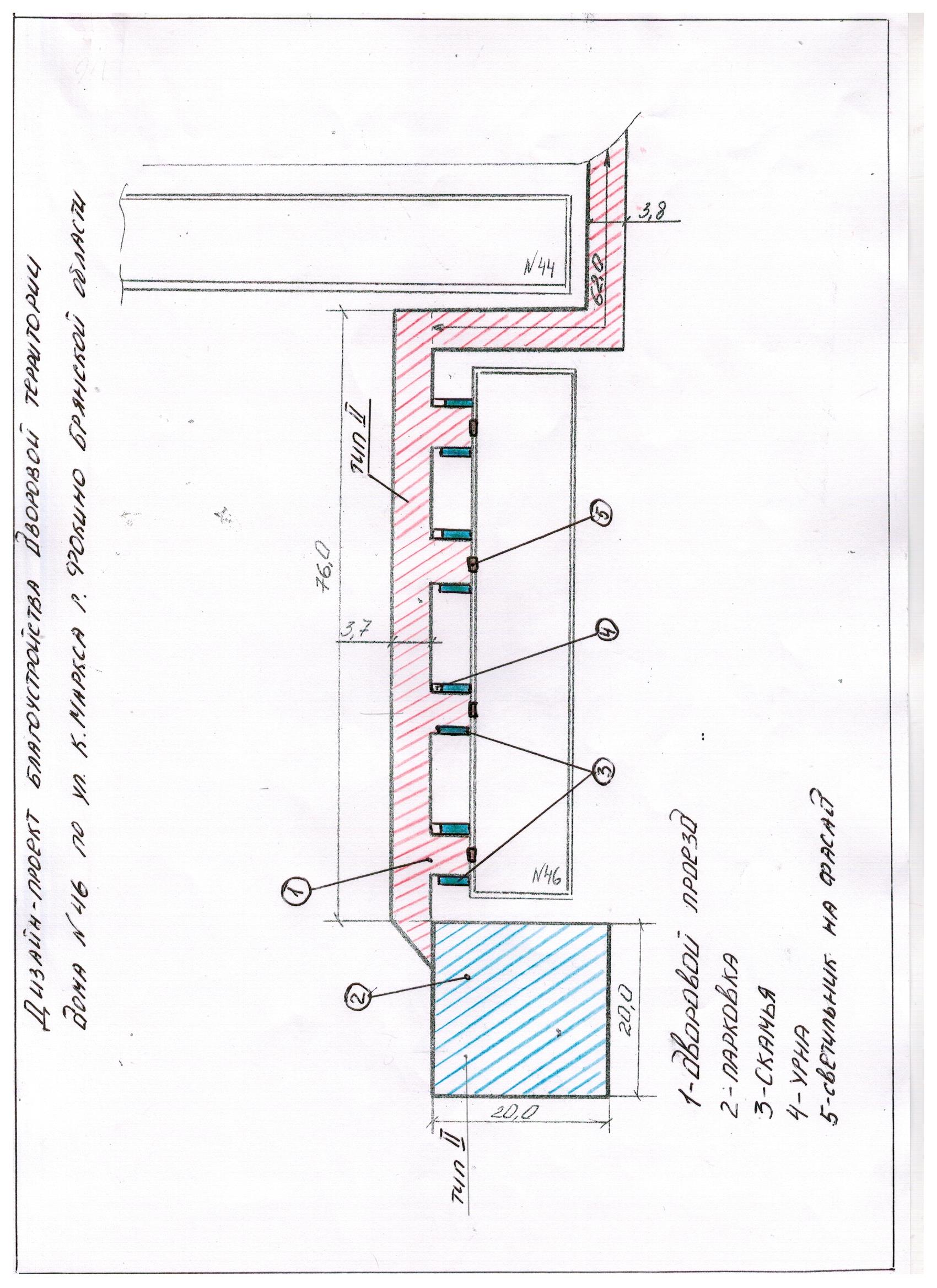 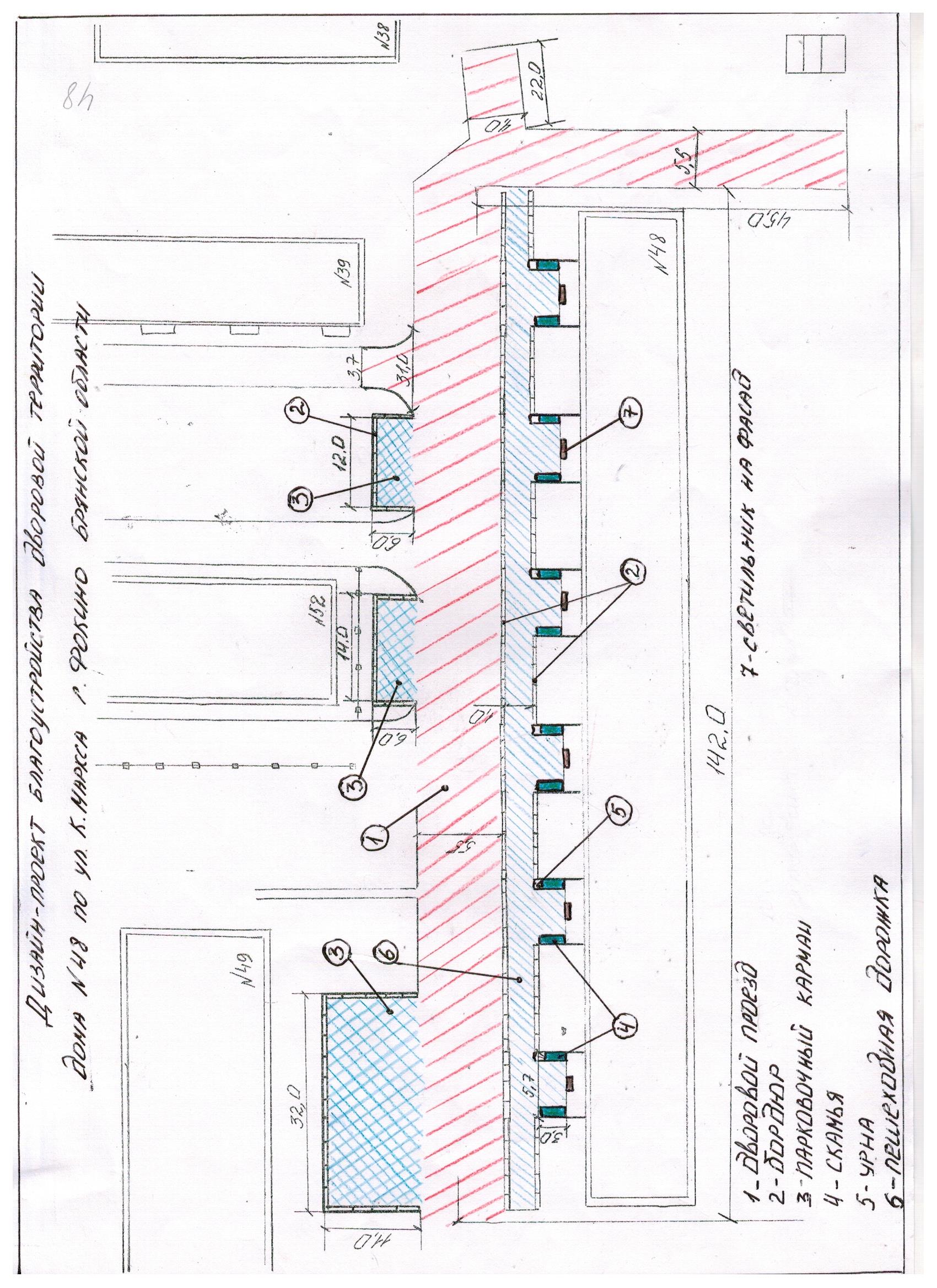 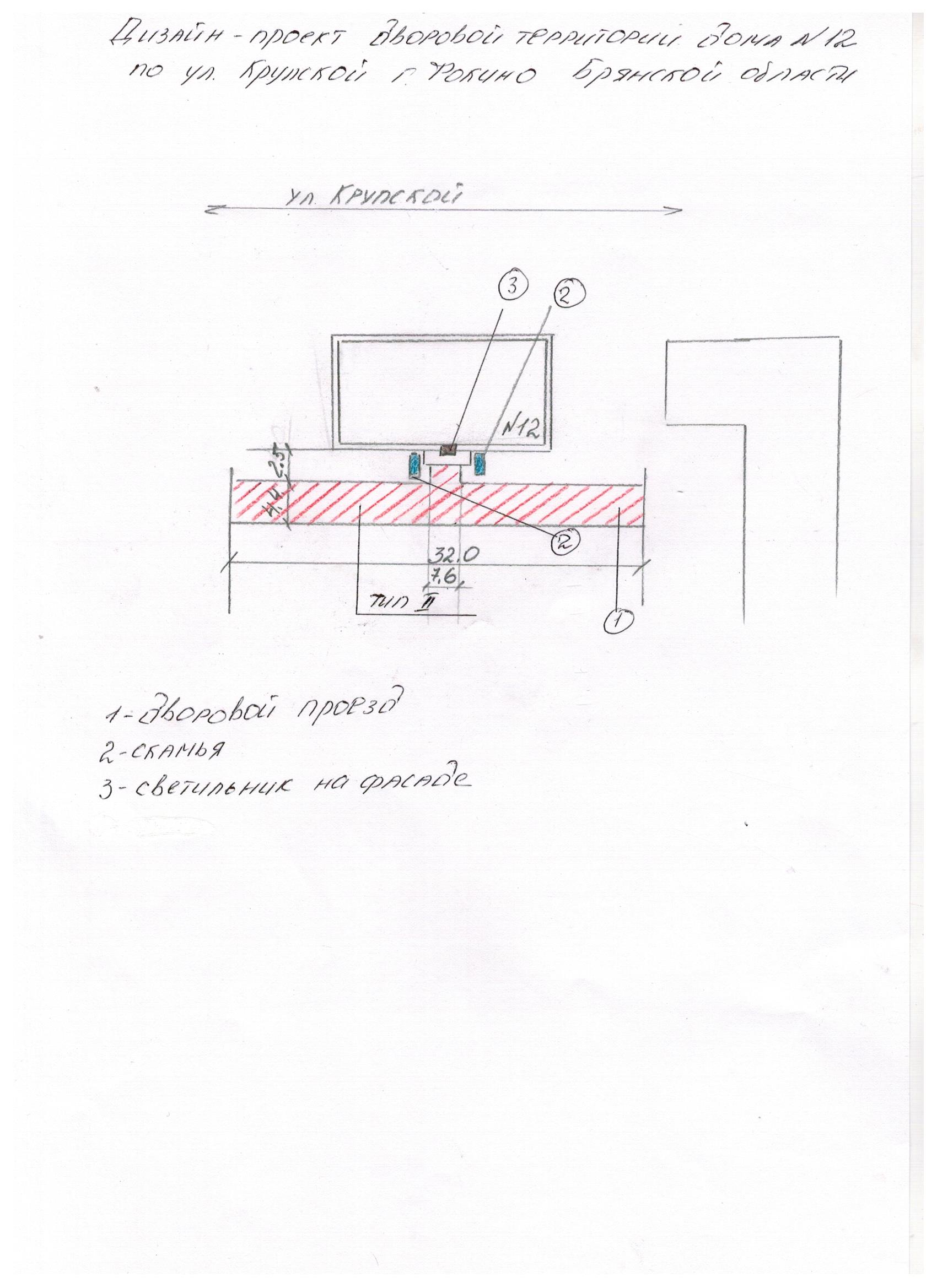 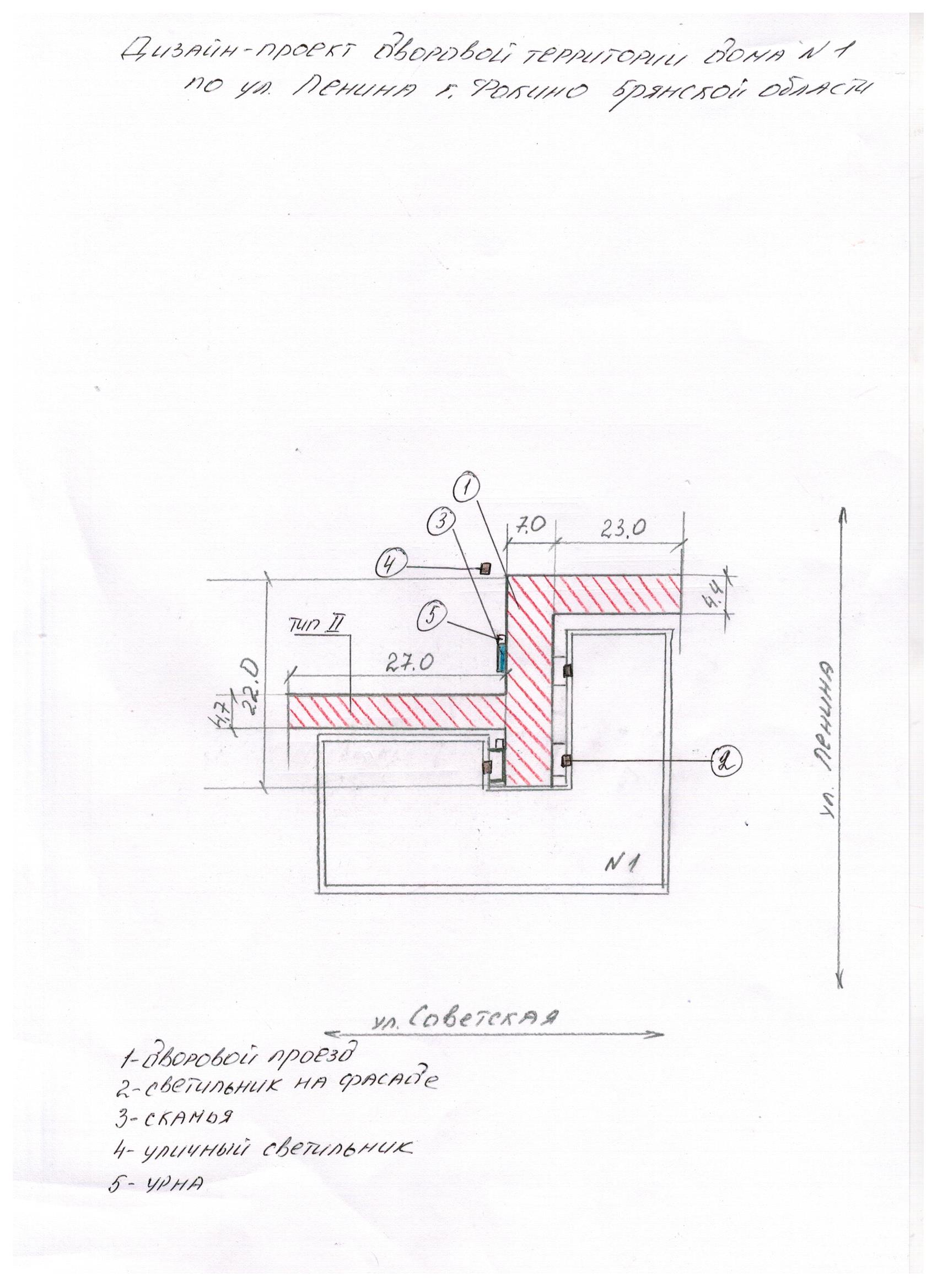 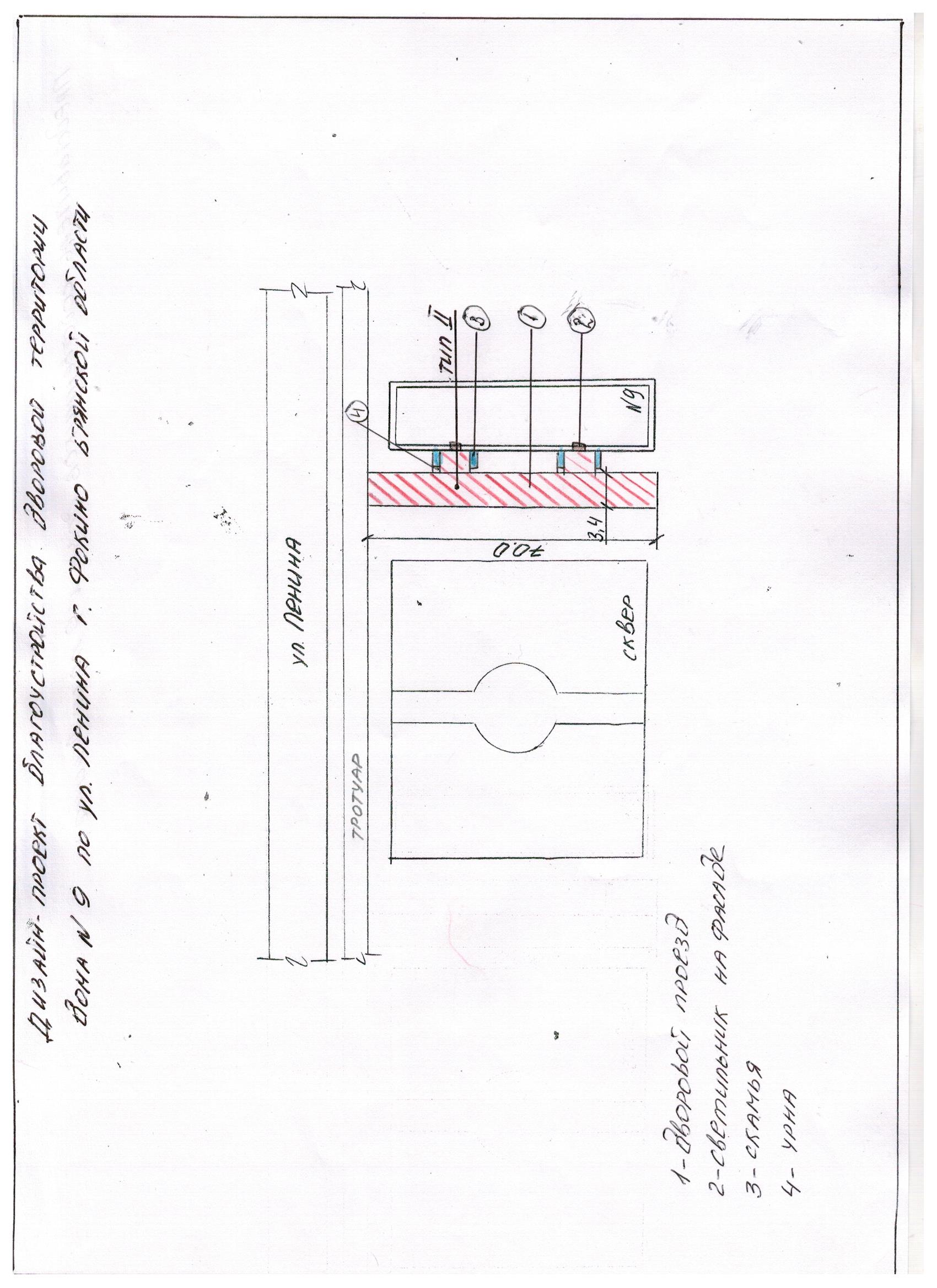 